Pupil premium strategy statement 2018-19Summary informationSummary informationSummary informationSummary informationSummary informationSummary informationSchoolSt. Nicholas CE Primary School West TanfieldSt. Nicholas CE Primary School West TanfieldSt. Nicholas CE Primary School West TanfieldSt. Nicholas CE Primary School West TanfieldSt. Nicholas CE Primary School West TanfieldAcademic Year18/19Total PP budget£6,600Date of most recent PP ReviewJan 2019Total number of pupils36Number of pupils eligible for PP5Date for next internal review of this strategyJuly 2019Current attainment Current attainment Current attainment Current attainment Current attainment Current attainment Pupils eligible for PP (your school) 5 all in Y6 2017/18Pupils eligible for PP (your school) 5 all in Y6 2017/18Pupils not eligible for PP (national average for non PP) % achieving expected standard or above in reading, writing & maths% achieving expected standard or above in reading, writing & maths% achieving expected standard or above in reading, writing & maths20%20%71% (National 70%)% making expected progress in reading (as measured in the school)% making expected progress in reading (as measured in the school)% making expected progress in reading (as measured in the school)80%80%85% (National 75%)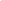 % making expected progress in writing (as measured in the school)% making expected progress in writing (as measured in the school)% making expected progress in writing (as measured in the school)40%40%85% (National 76%)% making expected progress in mathematics (as measured in the school)% making expected progress in mathematics (as measured in the school)% making expected progress in mathematics (as measured in the school)40%40%71% (National 76%)Barriers to future attainment (for pupils eligible for PP)Barriers to future attainment (for pupils eligible for PP)Barriers to future attainment (for pupils eligible for PP)Barriers to future attainment (for pupils eligible for PP)Barriers to future attainment (for pupils eligible for PP)Barriers to future attainment (for pupils eligible for PP)Academic barriers (issues to be addressed in school, such as poor oral language skills)Academic barriers (issues to be addressed in school, such as poor oral language skills)Academic barriers (issues to be addressed in school, such as poor oral language skills)Academic barriers (issues to be addressed in school, such as poor oral language skills)Academic barriers (issues to be addressed in school, such as poor oral language skills)Academic barriers (issues to be addressed in school, such as poor oral language skills)Our pupils eligible for pupil premium have low emotional resilience and low self-esteem. Our pupils eligible for pupil premium have low emotional resilience and low self-esteem. Our pupils eligible for pupil premium have low emotional resilience and low self-esteem. Our pupils eligible for pupil premium have low emotional resilience and low self-esteem. In KS1 & KS2 some pupils (not just PP) require additional support in Writing and Maths  to bring attainment in line with expectations. Some pupils enter year groups in September having not achieved  ARE for previous year group.having not reached ARE for the previous year group.In KS1 & KS2 some pupils (not just PP) require additional support in Writing and Maths  to bring attainment in line with expectations. Some pupils enter year groups in September having not achieved  ARE for previous year group.having not reached ARE for the previous year group.In KS1 & KS2 some pupils (not just PP) require additional support in Writing and Maths  to bring attainment in line with expectations. Some pupils enter year groups in September having not achieved  ARE for previous year group.having not reached ARE for the previous year group.In KS1 & KS2 some pupils (not just PP) require additional support in Writing and Maths  to bring attainment in line with expectations. Some pupils enter year groups in September having not achieved  ARE for previous year group.having not reached ARE for the previous year group.C.C.Some pupils eligible for pupil premium also have other factors, such as specific needs, SEMH and mobility, to consider when planning successful intervention and support.Some pupils eligible for pupil premium also have other factors, such as specific needs, SEMH and mobility, to consider when planning successful intervention and support.Some pupils eligible for pupil premium also have other factors, such as specific needs, SEMH and mobility, to consider when planning successful intervention and support.Some pupils eligible for pupil premium also have other factors, such as specific needs, SEMH and mobility, to consider when planning successful intervention and support.Additional barriers (including issues which also require action outside school, such as low attendance rates)Additional barriers (including issues which also require action outside school, such as low attendance rates)Additional barriers (including issues which also require action outside school, such as low attendance rates)Additional barriers (including issues which also require action outside school, such as low attendance rates)Additional barriers (including issues which also require action outside school, such as low attendance rates)Additional barriers (including issues which also require action outside school, such as low attendance rates)D. D. An increase in the number of families in need has led to the need for increased support  with emotional and social needs of pupils by facilitating attendance at after school clubs, residential trips and providing key workers in school.An increase in the number of families in need has led to the need for increased support  with emotional and social needs of pupils by facilitating attendance at after school clubs, residential trips and providing key workers in school.An increase in the number of families in need has led to the need for increased support  with emotional and social needs of pupils by facilitating attendance at after school clubs, residential trips and providing key workers in school.An increase in the number of families in need has led to the need for increased support  with emotional and social needs of pupils by facilitating attendance at after school clubs, residential trips and providing key workers in school.E.E.Change to class structure – 2 full Key Stage classes YR/1/2  & Y3/4/5/6 – plus reduction in teaching assistant hours due to financial /budget issuesChange to class structure – 2 full Key Stage classes YR/1/2  & Y3/4/5/6 – plus reduction in teaching assistant hours due to financial /budget issuesChange to class structure – 2 full Key Stage classes YR/1/2  & Y3/4/5/6 – plus reduction in teaching assistant hours due to financial /budget issuesChange to class structure – 2 full Key Stage classes YR/1/2  & Y3/4/5/6 – plus reduction in teaching assistant hours due to financial /budget issuesIntended outcomes (specific outcomes and how they will be measured)Intended outcomes (specific outcomes and how they will be measured)Intended outcomes (specific outcomes and how they will be measured)Intended outcomes (specific outcomes and how they will be measured)Success criteria Success criteria Develop emotional resilience and increase self-esteem. Measured through higher rates of progress for pupils eligible for pupil premium – gap narrowing by 2019. & pupil voice Spring 2019academic year. Develop emotional resilience and increase self-esteem. Measured through higher rates of progress for pupils eligible for pupil premium – gap narrowing by 2019. & pupil voice Spring 2019academic year. Develop emotional resilience and increase self-esteem. Measured through higher rates of progress for pupils eligible for pupil premium – gap narrowing by 2019. & pupil voice Spring 2019academic year. Children will be well equipped and able to overcome emotional challenges and show higher levels of self-esteem.Children will be well equipped and able to overcome emotional challenges and show higher levels of self-esteem.Children will make progress in line with national expectations or better in Reading, Writing and MathematicsChildren will make progress in line with national expectations or better in Reading, Writing and MathematicsChildren will make progress in line with national expectations or better in Reading, Writing and MathematicsTeacher assessments supported by internal and external test data will show RWM progress is in line with national expectations or better for all children.Teacher assessments supported by internal and external test data will show RWM progress is in line with national expectations or better for all children.Good progress in PSED / SEMHGood progress in PSED / SEMHGood progress in PSED / SEMHAs a result of wraparound support from the Compass Buzz project and Emotion Coaching training, school staff feel empowered to tackle stigma and effectively respond to children and young people’s emotional and mental health needs.As a result of wraparound support from the Compass Buzz project and Emotion Coaching training, school staff feel empowered to tackle stigma and effectively respond to children and young people’s emotional and mental health needs.Children are supported to be able to get the most out of school experiences. PP children access the school curriculum and wider opportunities regardless of family income and personal circumstances.Children are supported to be able to get the most out of school experiences. PP children access the school curriculum and wider opportunities regardless of family income and personal circumstances.Children are supported to be able to get the most out of school experiences. PP children access the school curriculum and wider opportunities regardless of family income and personal circumstances.All children will be able to access all activities including extra-curricular clubs, educational visits (including residential) and wrap-around care.All pupils will have the appropriate uniform , resources and support to enable them to play a full and active role in school life and feel included, valued and equal.All children will be able to access all activities including extra-curricular clubs, educational visits (including residential) and wrap-around care.All pupils will have the appropriate uniform , resources and support to enable them to play a full and active role in school life and feel included, valued and equal.Transition into new year groups in mixed-age/cross-phase classes will be well supported with in-class TA support, small group nurture and intervention work as necessary.Organisation and effectiveness of class structures will be reviewed regularly and improvements made for PPG children using PPG funding wherever possible.Transition into new year groups in mixed-age/cross-phase classes will be well supported with in-class TA support, small group nurture and intervention work as necessary.Organisation and effectiveness of class structures will be reviewed regularly and improvements made for PPG children using PPG funding wherever possible.Transition into new year groups in mixed-age/cross-phase classes will be well supported with in-class TA support, small group nurture and intervention work as necessary.Organisation and effectiveness of class structures will be reviewed regularly and improvements made for PPG children using PPG funding wherever possible.Children will settle into new year groups quickly to allow accelerated learning to take place.All pupils including those in receipt of PPG funding will flourish in well-supported classes.Children will settle into new year groups quickly to allow accelerated learning to take place.All pupils including those in receipt of PPG funding will flourish in well-supported classes.Review of expenditure Review of expenditure Review of expenditure Review of expenditure Review of expenditure Review of expenditure Review of expenditure Review of expenditure Review of expenditure Review of expenditure Previous Academic YearPrevious Academic YearPrevious Academic Year2017/182017/182017/182017/182017/182017/182017/18Quality of teaching for allQuality of teaching for allQuality of teaching for allQuality of teaching for allQuality of teaching for allQuality of teaching for allQuality of teaching for allQuality of teaching for allQuality of teaching for allQuality of teaching for allActionIntended outcomeIntended outcomeEstimated impact: Did you meet the success criteria? (Include impact on pupils not eligible for PP, if appropriate).Estimated impact: Did you meet the success criteria? (Include impact on pupils not eligible for PP, if appropriate).Estimated impact: Did you meet the success criteria? (Include impact on pupils not eligible for PP, if appropriate).Lessons learned (and whether you will continue with this approach)Lessons learned (and whether you will continue with this approach)Lessons learned (and whether you will continue with this approach)CostFunding of smaller Y6 class (38.4% - 5/13 are in receipt of PPFG) to ensure the pupils receive appropriate challenge through Y6 curriculum.Develop resilience & independence.Use of data and assessments to identify pupils slipping behind target for in class interventionFund TAs to ensure all vulnerable pupils receive additional support and make accelerated progress.Develop the independence & resilience of pupils.To complete & consolidate Growth Mind-set training. Staff demonstrate high expectations and motivate pupils through challenge and problem-solving activities e.g. BANSHO maths All PP children are working at an appropriate stage for their age & are achieving expected outcomes & making progress scores from their prior attainment at the end of Y6 in RWMB) Pupils with specific difficulties make accelerated progress in RWMC) Improved attitudes towards learning across the school  All PP children are working at an appropriate stage for their age & are achieving expected outcomes & making progress scores from their prior attainment at the end of Y6 in RWMB) Pupils with specific difficulties make accelerated progress in RWMC) Improved attitudes towards learning across the school Attainment & progress:Reading for all groups improved . Positive progress scores for all groups.1 PP pupil made massive progress gain from KS1. Writing attainment & progress lower for PP – impact of WT sc score 91 with target scores between 94 and 98.Maths lower attainment & progressRegular tracking ensured focus on target  - question and error analysis allowed for gaps to be addressed through pre learning. Without this  strategy the impact would not have been as positive.See abovePositive for majority of pupils Attainment & progress:Reading for all groups improved . Positive progress scores for all groups.1 PP pupil made massive progress gain from KS1. Writing attainment & progress lower for PP – impact of WT sc score 91 with target scores between 94 and 98.Maths lower attainment & progressRegular tracking ensured focus on target  - question and error analysis allowed for gaps to be addressed through pre learning. Without this  strategy the impact would not have been as positive.See abovePositive for majority of pupils Attainment & progress:Reading for all groups improved . Positive progress scores for all groups.1 PP pupil made massive progress gain from KS1. Writing attainment & progress lower for PP – impact of WT sc score 91 with target scores between 94 and 98.Maths lower attainment & progressRegular tracking ensured focus on target  - question and error analysis allowed for gaps to be addressed through pre learning. Without this  strategy the impact would not have been as positive.See abovePositive for majority of pupils Due to budgetary restraints this option is no longer viable.We have questioned if such small groups impact on independence of pupils – work in lessons – evidenced through lesson observations & book scrutiny (LA review) shows better standards for some pupils than achieved in SATS,See aboveWith an ever changing world and different external pressures on pupils we need to continue with this approach.Due to budgetary restraints this option is no longer viable.We have questioned if such small groups impact on independence of pupils – work in lessons – evidenced through lesson observations & book scrutiny (LA review) shows better standards for some pupils than achieved in SATS,See aboveWith an ever changing world and different external pressures on pupils we need to continue with this approach.Due to budgetary restraints this option is no longer viable.We have questioned if such small groups impact on independence of pupils – work in lessons – evidenced through lesson observations & book scrutiny (LA review) shows better standards for some pupils than achieved in SATS,See aboveWith an ever changing world and different external pressures on pupils we need to continue with this approach.Targeted supportTargeted supportTargeted supportTargeted supportTargeted supportTargeted supportTargeted supportTargeted supportTargeted supportTargeted supportActionIntended outcomeIntended outcomeEstimated impact: Did you meet the success criteria? (Include impact on pupils not eligible for PP, if appropriate).Estimated impact: Did you meet the success criteria? (Include impact on pupils not eligible for PP, if appropriate).Estimated impact: Did you meet the success criteria? (Include impact on pupils not eligible for PP, if appropriate).Lessons learned (and whether you will continue with this approach)Lessons learned (and whether you will continue with this approach)Lessons learned (and whether you will continue with this approach)CostA. Accelerated progress by end of Y6, (with a focus on maths) for targeted pupils. Accelerate progress in phonics/spelling for targeted pupils. b) Children are more independent, have greater resilience and able to approach challenging tasksFund TAs to ensure all vulnerable pupils receive additional support and make accelerated progressSENCO to implement, alongside teachers, interventions appropriate to accelerate progress with SMART targets.Fund TAs to ensure all vulnerable pupils receive additional support and make accelerated progressSENCO to implement, alongside teachers, interventions appropriate to accelerate progress with SMART targets.Appropriate support given in class & through out of class intervention.More opportunities to access challenging tasks.Children are more independent, have greater resilience and able to approach challenging tasksChildren are more independent, have greater resilience and able to approach challenging tasksThis was more evident in class but we need to develop a more effective approach for ‘test readiness’ for pupils-however Y6 pupil confidence and resilience plus attitude to tests was much improved on previous year.This was more evident in class but we need to develop a more effective approach for ‘test readiness’ for pupils-however Y6 pupil confidence and resilience plus attitude to tests was much improved on previous year.This was more evident in class but we need to develop a more effective approach for ‘test readiness’ for pupils-however Y6 pupil confidence and resilience plus attitude to tests was much improved on previous year.We have restricted TA time but plan to develop roles of TA through MAPTA project.We have restricted TA time but plan to develop roles of TA through MAPTA project.We have restricted TA time but plan to develop roles of TA through MAPTA project.Other approachesOther approachesOther approachesOther approachesOther approachesOther approachesOther approachesOther approachesOther approachesOther approachesActionIntended outcomeIntended outcomeEstimated impact: Did you meet the success criteria? (Include impact on pupils not eligible for PP, if appropriate).Estimated impact: Did you meet the success criteria? (Include impact on pupils not eligible for PP, if appropriate).Estimated impact: Did you meet the success criteria? (Include impact on pupils not eligible for PP, if appropriate).Lessons learned (and whether you will continue with this approach)Lessons learned (and whether you will continue with this approach)Lessons learned (and whether you will continue with this approach)CostPupils given leadership opportunities /opportunities to take responsibility and represent their school, eg school council, library duties, participation in church services, etc.Pupils have access to intervention groups such as Lego Therapy.Pupils have improved social skills, resilience and positive attitudes able to cooperate successfully with others.Pupils have improved social skills, resilience and positive attitudes able to cooperate successfully with others.All pupils in Y6 (not just PP) showed confidence & responsibility. This is also evident most pupils in other year groups.All pupils in Y6 (not just PP) showed confidence & responsibility. This is also evident most pupils in other year groups.All pupils in Y6 (not just PP) showed confidence & responsibility. This is also evident most pupils in other year groups.Flexibility to respond to change in needs of individuals is vital – we will definitely continue with this approach.Flexibility to respond to change in needs of individuals is vital – we will definitely continue with this approach.Flexibility to respond to change in needs of individuals is vital – we will definitely continue with this approach.Total Cost£9240Planned expenditure Planned expenditure Planned expenditure Planned expenditure Planned expenditure Planned expenditure Planned expenditure Planned expenditure Planned expenditure Planned expenditure A Academic yearA Academic year2018-19   £6,6002018-19   £6,6002018-19   £6,6002018-19   £6,6002018-19   £6,6002018-19   £6,6002018-19   £6,6002018-19   £6,600The three headings enable you to demonstrate how you are using the Pupil Premium to improve classroom pedagogy, provide targeted support and support whole school strategiesThe three headings enable you to demonstrate how you are using the Pupil Premium to improve classroom pedagogy, provide targeted support and support whole school strategiesThe three headings enable you to demonstrate how you are using the Pupil Premium to improve classroom pedagogy, provide targeted support and support whole school strategiesThe three headings enable you to demonstrate how you are using the Pupil Premium to improve classroom pedagogy, provide targeted support and support whole school strategiesThe three headings enable you to demonstrate how you are using the Pupil Premium to improve classroom pedagogy, provide targeted support and support whole school strategiesThe three headings enable you to demonstrate how you are using the Pupil Premium to improve classroom pedagogy, provide targeted support and support whole school strategiesThe three headings enable you to demonstrate how you are using the Pupil Premium to improve classroom pedagogy, provide targeted support and support whole school strategiesThe three headings enable you to demonstrate how you are using the Pupil Premium to improve classroom pedagogy, provide targeted support and support whole school strategiesThe three headings enable you to demonstrate how you are using the Pupil Premium to improve classroom pedagogy, provide targeted support and support whole school strategiesThe three headings enable you to demonstrate how you are using the Pupil Premium to improve classroom pedagogy, provide targeted support and support whole school strategiesQuality of teaching for allQuality of teaching for allQuality of teaching for allQuality of teaching for allQuality of teaching for allQuality of teaching for allQuality of teaching for allQuality of teaching for allQuality of teaching for allQuality of teaching for allActionIntended outcomeIntended outcomeIntended outcomeWhat is the evidence and rationale for this choice?How will you ensure it is implemented well?How will you ensure it is implemented well?Staff leadWhen will you review implementation?When will you review implementation?Provision of in-class TA support during all morning sessions to aid learning of all in mixed-age classes and support transition across the phases and key stages.Implement training to ‘Maximise the Practice of TAs’ to upskill all teachers and TAs)Children of all age groups are taught and learn effectively, making good progress from their starting points.Children are well-supported and feel secure when transitioning across key stages.Children of all age groups are taught and learn effectively, making good progress from their starting points.Children are well-supported and feel secure when transitioning across key stages.Children of all age groups are taught and learn effectively, making good progress from their starting points.Children are well-supported and feel secure when transitioning across key stages.There are increased challenges for staff and pupils in whole key-stage/cross-phase classes.TA support enables the teacher to ensure better differentiation and targeted coverage of the NC.TA support also ensures a lower adult:child ratio which increases the capacity for pastoral as well as academic support.Half-termly pupil progress meetingsLesson observationsPerformance managementRegular liaison between all teachers/TAs in teamReview meetings with parents/pupils/staffHalf-termly pupil progress meetingsLesson observationsPerformance managementRegular liaison between all teachers/TAs in teamReview meetings with parents/pupils/staffHTTermly Easter 2019Termly Easter 2019Whole-class reading to be phased in (KS2 class)Investment in good quality contemporary reading materialsReading progress will be accelerated.Motivation and interest in books will increase.Positive impact on quality of writing.Reading progress will be accelerated.Motivation and interest in books will increase.Positive impact on quality of writing.Reading progress will be accelerated.Motivation and interest in books will increase.Positive impact on quality of writing.Many of our children do not have access to reading materials in the home.Pressures of modern family life often mean parents find it difficult to support children at home.Research and success in our own school (2017/18) shows that this approach raises standards in reading and writing.Lesson observationsMonitor children’s and parents’ responses in reading diariesMonitor progress using PIRA testsand teacher assessment for writingLesson observationsMonitor children’s and parents’ responses in reading diariesMonitor progress using PIRA testsand teacher assessment for writingKS2 staff (AH)TermlyTermlyTotal budgeted costTotal budgeted costTotal budgeted costTotal budgeted costTotal budgeted costTotal budgeted costTotal budgeted costTotal budgeted cost        £2750        £2750Targeted supportTargeted supportTargeted supportTargeted supportTargeted supportTargeted supportTargeted supportTargeted supportTargeted supportTargeted supportActionIntended outcomeIntended outcomeIntended outcomeWhat is the evidence and rationale for this choice?How will you ensure it is implemented well?How will you ensure it is implemented well?Staff leadWhen will you review implementation?When will you review implementation?SENCO to train TAs and parents to use Paired Reading technique.Children’s confidence in their reading ability will increase leading to higher levels of motivation and progressChildren’s confidence in their reading ability will increase leading to higher levels of motivation and progressChildren’s confidence in their reading ability will increase leading to higher levels of motivation and progressPaired Reading is an evidence-based intervention which accelerates progress in reading and boosts confidence.  It also reduces frustration for the child and parents to make reading together a more pleasurable experience.Pressures of modern family life often mean parents find it difficult to support children at home.Measure impact using ratio gainsReview meetings with parents/teachers/pupilsPerformance management of TAMeasure impact using ratio gainsReview meetings with parents/teachers/pupilsPerformance management of TASENCO4/5 PPG children are now accessing this intervention.Termly Pupil Progress Meeting4/5 PPG children are now accessing this intervention.Termly Pupil Progress MeetingAdditional TA hours (5.75) allocated and training provided for the delivery of targeted intervention work to include:-Lego Therapy-Phonological Awareness Training-Active Literacy Kit- Numicon:  Closing the GapChildren will make progress in line with national expectations or better in Reading, Writing and Mathematics.Social, emotional, communication and interaction skills will be improved.Children will make progress in line with national expectations or better in Reading, Writing and Mathematics.Social, emotional, communication and interaction skills will be improved.Children will make progress in line with national expectations or better in Reading, Writing and Mathematics.Social, emotional, communication and interaction skills will be improved.Progress and attainment is a concern for some children.Use of targeted evidence-based interventions accelerate progress.Impact of all intervention programmes is carefully measured by the SENCO.Termly pupil progress meetingsPerformance managementMonitoring by subject leadersReview meetings with parents/teachers/pupilsImpact of all intervention programmes is carefully measured by the SENCO.Termly pupil progress meetingsPerformance managementMonitoring by subject leadersReview meetings with parents/teachers/pupilsSENCO(SEN Gov/ HT)Termly Pupil Progress MeetingTermly Pupil Progress MeetingProvision of Key Worker time for vulnerable pupils(from 0.1 inclusion and leadership time)Attendance at CIN meetingsMulti-agency work eg Prevention Service, CSC, etc.Actions agreed in CIN meetings will be carried out.Children facing challenges in their lives will be well-supported and will have regular access to a key worker.Actions agreed in CIN meetings will be carried out.Children facing challenges in their lives will be well-supported and will have regular access to a key worker.Actions agreed in CIN meetings will be carried out.Children facing challenges in their lives will be well-supported and will have regular access to a key worker.Some of our PPG children face challenges in their lives.Practical and pastoral help via a keyworker can help to improve the situation for children and their families.Minutes of CIN meetingsMonitor impact eg removal of barriers to learning and well-being, improvements in home situations, etc.Minutes of CIN meetingsMonitor impact eg removal of barriers to learning and well-being, improvements in home situations, etc.SENCOTermlyTermlyTotal budgeted costTotal budgeted costTotal budgeted costTotal budgeted costTotal budgeted costTotal budgeted costTotal budgeted costTotal budgeted cost£ 2500£ 2500Other approachesOther approachesOther approachesOther approachesOther approachesOther approachesOther approachesOther approachesOther approachesOther approachesActionIntended outcomeIntended outcomeIntended outcomeWhat is the evidence and rationale for this choice?How will you ensure it is implemented well?How will you ensure it is implemented well?Staff leadWhen will you review implementation?When will you review implementation?All staff will attend Emotional Coaching training 7/01/19SENCO will attend SLT Compass Buzz  workshop 6/02/193-4 members of staff  will attend Compass Buzz Level 2 Training 12/04/19 Staff will be better equipped to provide emotional support and promote good mental health to our children and families.Prevent problems escalating through to specialist services and enable them to be happy and healthy young people with brighter futures.Staff will be better equipped to provide emotional support and promote good mental health to our children and families.Prevent problems escalating through to specialist services and enable them to be happy and healthy young people with brighter futures.Staff will be better equipped to provide emotional support and promote good mental health to our children and families.Prevent problems escalating through to specialist services and enable them to be happy and healthy young people with brighter futures.The project addresses the findings of the Future in Mind Report 2015.The aim is to develop a ‘whole school approach’ with the priority placed on improving the resilience and emotional wellbeing of children and young people.  As a result of the project’s wraparound support, school staff feel empowered to tackle stigma and effectively respond to children and young people’s emotional and mental health needs.Training will be delivered by highly skilled and committed Wellbeing Workers.SLT will be supported by Paul Cullen (Wellbeing Worker) to monitor and evaluate the implementation of what has been learned.Training will be delivered by highly skilled and committed Wellbeing Workers.SLT will be supported by Paul Cullen (Wellbeing Worker) to monitor and evaluate the implementation of what has been learned.SENCOApril 2019 – and agree next stepsApril 2019 – and agree next steps£1,580£1,580Total budgeted costTotal budgeted costTotal budgeted costTotal budgeted costTotal budgeted costTotal budgeted costTotal budgeted costTotal budgeted cost£6830£6830Additional detailAdditional detailAdditional detailAdditional detailAdditional detailAdditional detailAdditional detailAdditional detailAdditional detailAdditional detail